LAPORAN KEMAJUANPENGABDIAN KEPADA MASYARAKAT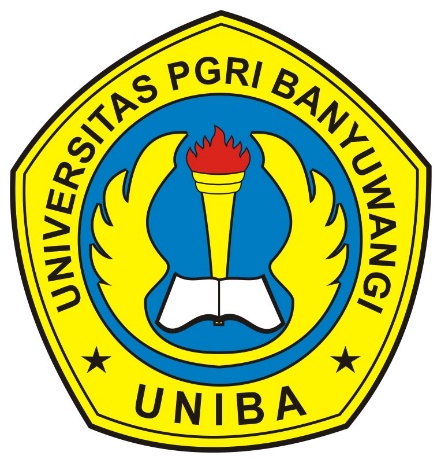 JUDUL PROGRAM PENGABDIAN KEPADA MASYARAKATPENGUSUL:NAMA KETUA (LENGKAP DENGAN GELAR), NIDN, PRODINAMA ANGGOTA 1 (LENGKAP DENGAN GELAR), NIDN, PRODINAMA ANGGOTA 2 (LENGKAP DENGAN GELAR), NIDN, PRODINAMA ANGGOTA 3 (LENGKAP DENGAN GELAR), NIDN, PRODINAMA ANGGOTA 4 (LENGKAP DENGAN GELAR), NIDN, PRODIUNIVERSITAS PGRI BANYUWANGIBULAN TAHUNHALAMAN PENGESAHANIDENTITAS DAN URAIAN UMUMJudul program PkM:…………………………………………………….……………………..Tim pelaksana program:Tabel 1. Susunan Tim Pelaksana ProgramObyek/sasaran program PkM:……………………………………………………………….Masa pelaksanaan: bulan…….sampai dengan bulan…………………………………Biaya pelaksanaan PkM:…….…………………………………………………………………..Lokasi pelaksanaan PkM:….……………………………………………………………………Mitra yang terlibat (uraikan kontribusinya):.……………………………..…………..Permasalahan yang ditemukan dan solusi yang ditawarkan:…………………..Kontribusi mendasar pada suatu sasaran program (tekankan manfaat yang diperoleh) :….………………………………………………………………………………..Rencana target capaian luaran (berupa jasa, produk/barang. sistem, paten, atau luaran lain yang ditargetkan): Tabel 2. Rencana Target Capaian LuaranIsi dengan tidak ada, draf, submitted, reviewed, accepted atau publishedIsi dengan tidak ada, draf, terdaftar, atau sudah dilaksanakanIsi dengan tidak ada, draf, terdaftar, atau grantedIsi dengan tidak ada, draf, produk, atau penerapanIsi dengan tidak ada, draf, produk, atau penerapanIsi dengan tidak ada, draf, proses editing, atau sudah terbitIsi dengan skala 1-9 (skala 1-3 merupakan penelitian dasar, skala 4-6 merupakan penelitian terapan, dan skala 7-9 merupakan penelitian pengembangan)DAFTAR ISIJudul Program Pengabdian kepada Masyarakat:………………………………………………Ketua penelitiNama lengkap:………………………………………………NIDN:………………………………………………Jabatan fungsional:………………………………………………Bidang Keahlian:………………………………………………Nomor HpAlamat email:………………………………………………Anggota timJumlah Anggora:Dosen…….orangNama Anggota 1/Bidang Keahlian:………………………………………………Nama Anggota 2/Bidang Keahlian:………………………………………………Nama Anggota 3/Bidang Keahlian:………………………………………………Nama Anggota 4/Bidang Keahlian:………………………………………………Mitra ProgramNama Mitra:………………………………………………Lokasi Mitra (Desa/Kecamatan):………………………………………………Jarak PT ke lokasi mitra:………………………………………………Alamat Mitra (no. tlp/Hp/email):………………………………………………Luaran yang dihasilkan:………………………………………………Jangka waktu pelaksanaan:………………………………………………Biaya program:………………………………………………Banyuwangi,………………………………..Mengetahui,Dekan Fakultas…………………………Ketua Pelaksana Program,Nama LengkapNama LengkapNIDN/NIK.NIDN/NIKMenyetujui,Menyetujui,Kepala LPPM,Kepala LPPM,Nama LengkapNama LengkapNIDN/NIK.NIDN/NIK.No.NamaJabatanBidang KeahlianAlokasi Waktu (Jam/ minggu)1.Ketua2.Anggota 13.Anggota 24.Anggota 35.Anggota 4No.Jenis LuaranJenis LuaranIndikator Capaian1.Publikasi ilmiah1)Nasional terakreditasi-1.Publikasi ilmiah1)Internasional-2.Pemakalah dalam Forum Temu Ilmiah2)Nasional-2.Pemakalah dalam Forum Temu Ilmiah2)Internasional-3.Kekayaan Intelektual (HKI)3)Hak Cipta-3.Kekayaan Intelektual (HKI)3)Paten Sederhana-3.Kekayaan Intelektual (HKI)3)Paten-4.Teknologi Tepat Guna4) Teknologi Tepat Guna4) -5.Model/Purwarupa/Desain/Karya Seni/Rekayasa Sosial5)Model/Purwarupa/Desain/Karya Seni/Rekayasa Sosial5)-6.Buku Ajar (ISBN)6)Buku Ajar (ISBN)6)-7.Tingkat Keriapterapan Teknologi (TKT)7)Tingkat Keriapterapan Teknologi (TKT)7)-